FORMULARZ UWAG I POSTULATÓW ODNOSNIE PRZEDSIĘWZIĘCIA“ROZBUDOWA OPERY WROCŁAWSKIEJ WRAZ Z ZAKUPEM WYPOSAŻENIA W FORMULE PPP”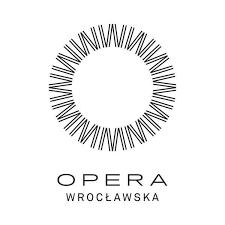 Opracowanie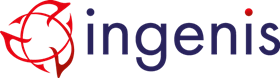 Ingenis Sp. z o.o.ul. Łąkowa 21/19, 61-879 PoznańTel: (+48) 61 622 29 70www.ingenis.plWrocław2018 r.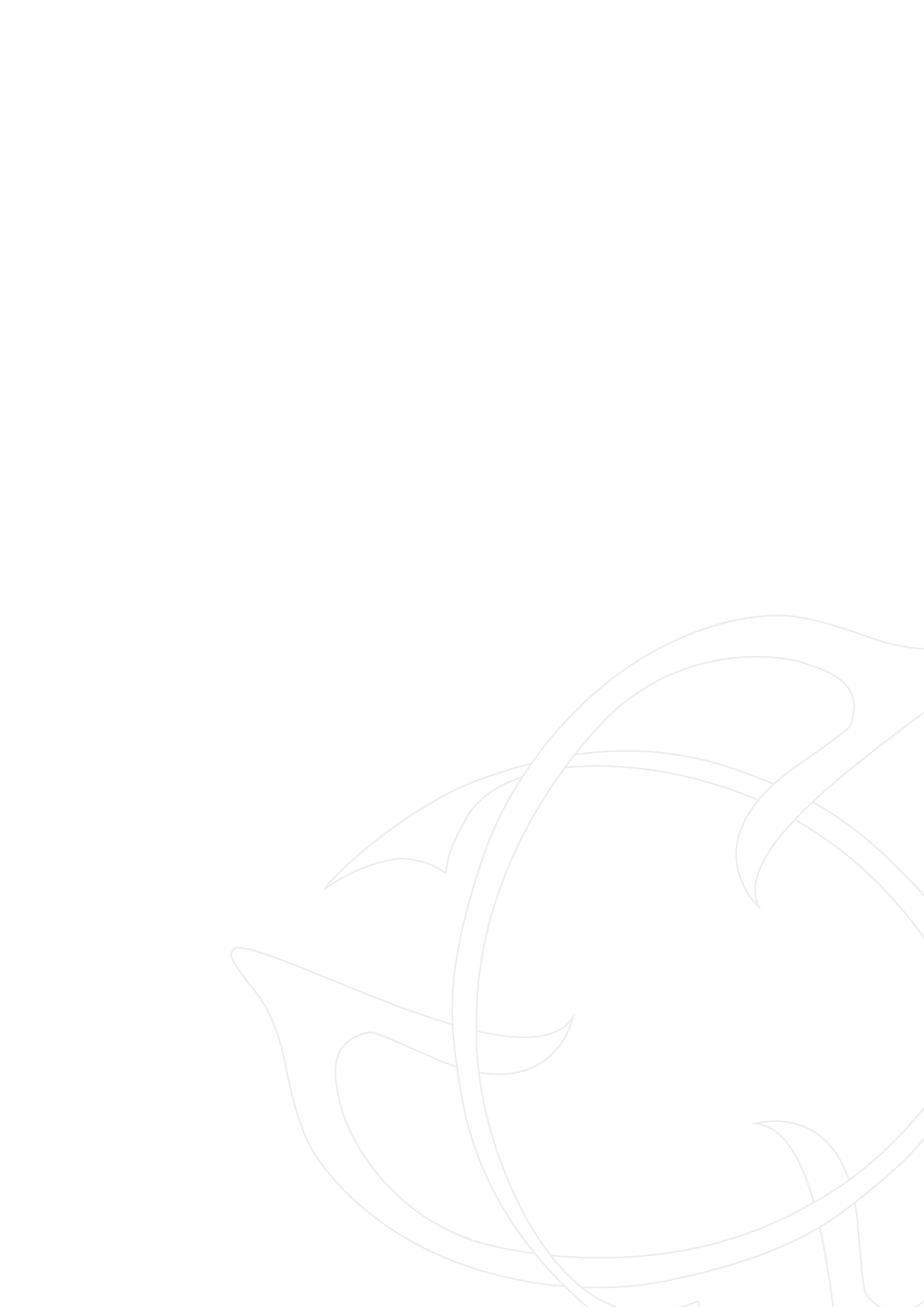 Szanowni Państwo,Konsultacje, które mamy Państwu przyjemność zaproponować, mają na celu przeprowadzenie testu rynkowego dotyczącego realizacji przedsięwzięcia polegającego na rozbudowie Opery Wrocławskiej wraz z zakupem wyposażenia w formule PPP.Test rynku z jednej strony ma zainteresować Państwa możliwością zainwestowania, a z drugiej strony ma na celu ustalenie Państwa preferencji, co do ewentualnej realizacji przedsięwzięcia. Interesuje nas Państwa opinia, co do założeń przyjętych w zakresie formuły i zasad współpracy, formy wkładu własnego, wynagrodzenia partnera prywatnego oraz zarządzania powstałym majątkiem. Właściwy wybór partnera prywatnego nastąpi w kolejnym etapie wdrażania przedsięwzięcia zgodnie z Ustawą z dnia 19 grudnia 2008 r. o Partnerstwie Publiczno-Prywatnym.W związku z tym, że jest to tylko test rynku, Państwa odpowiedzi nie są traktowane, jako ostateczne stanowisko firmy, ale jako informacje handlowe z zastrzeżeniem ich poufności.  Zostaną wykorzystane wyłącznie na cele niniejszego przedsięwzięcia.Prosimy o uzupełnienie poniższej ankiety. Będziemy wdzięczni również za wszelkie uwagi i informacje dodatkowe, które pozwolą nam maksymalnie zoptymalizować przedsięwzięcie. W przypadku jakichkolwiek wątpliwości lub trudności w wypełnianiu ankiety prosimy o kontakt z firma Ingenis Sp. z o.o. pod nr telefonu 501 597 816, e mail: l.strugala@ingenis.pl. Chętnie udzielimy odpowiedzi na Państwa pytania związane z przeprowadzanym badaniem. Przed rozpoczęciem udzielania odpowiedzi na pytania zwarte w ankiecie prosimy o zapoznanie się z przesłanym Państwu memorandum informacyjnym zawierającym istotne informacje dotyczące przedsięwzięcia.Z poważaniem,Magdalena Wojciechowska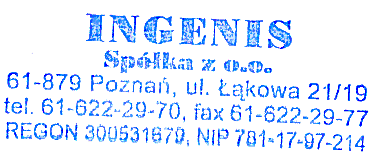 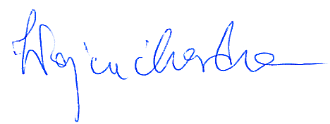 Czy byliby Państwo zainteresowani realizacją przedsięwzięcia w sposób preferowany przez Operę Wrocławską? Jeśli tak, to który wariant jest dla Państwa optymalny?..............................................................................................................................................................................................................................................................................................................................................................................................................................................................................................................................................................................................................................................................................................................................................................................................................................................................................................................................................................................................................................................................................W jaki sposób chcieliby Państwo zrealizować przedsięwzięcie: samodzielnie czy w konsorcjum z innym podmiotem (np. w przypadku operatora, zaangażowanie wyspecjalizowanego podmiotu zewnętrznego)? ..............................................................................................................................................................................................................................................................................................................................................................................................................................................................................................................................................................................................................................................................................................................................................................................................................................................................................................................................................................................................................................................................................Proszę o potwierdzenie, czy realizacja przedsięwzięcia byłaby dla Państwa interesująca w stopniu pozwalającym na złożenie oferty w postępowaniu na wybór partnera prywatnego. Proszę o przedstawienie Państwa zastrzeżeń i sugestii...............................................................................................................................................................................................................................................................................................................................................................................................................................................................................................................................................................................................................................................................................................................................................................................................................................................................................................................................................................................................................................................................................Czy posiadają Państwo doświadczenie w zakresie budowy/rozbudowy obiektów kubaturowych? Jeżeli tak, prosimy o opisanie, co najmniej jednej takiej usługi (przedmiot, okres zarządzania, zakres obowiązków). ..............................................................................................................................................................................................................................................................................................................................................................................................................................................................................................................................................................................................................................................................................................................................................................................................................................................................................................................................................................................................................................................................................Czy posiadają Państwo doświadczenie w realizacji przedsięwzięć PPP w Polsce lub za granicą? Jeżeli tak, prosimy o opisanie co najmniej jednego projektu PPP, który Państwo zrealizowali/realizują (przedmiot, wartość, zakres obowiązków)...............................................................................................................................................................................................................................................................................................................................................................................................................................................................................................................................................................................................................................................................................................................................................................................................................................................................................................................................................................................................................................................................................Jaką część przedsięwzięcia byliby Państwo gotowi sfinansować z własnych środków? ..............................................................................................................................................................................................................................................................................................................................................................................................................................................................................................................................................................................................................................................................................................................................................................................................................................................................................................................................................................................................................................................................................Jaka byłaby oczekiwana przez Państwa minimalna wewnętrzna stopa zwrotu (IRR) z zaangażowanych środków własnych?..............................................................................................................................................................................................................................................................................................................................................................................................................................................................................................................................................................................................................................................................................................................................................................................................................................................................................................................................................................................................................................................................................Jaki całkowity okres obowiązywania umowy PPP byłby Państwa zdaniem optymalny do osiągnięcia takiego poziomu IRR?..............................................................................................................................................................................................................................................................................................................................................................................................................................................................................................................................................................................................................................................................................................................................................................................................................................................................................................................................................................................................................................................................................Jakich elementów wkładu własnego oczekiwaliby Państwo od podmiotu publicznego? (np. istniejącą dokumentację, koncepcje, projekty, pozwolenia na budowę)...............................................................................................................................................................................................................................................................................................................................................................................................................................................................................................................................................................................................................................................................................................................................................................................................................................................................................................................................................................................................................................................................................Czy są zadania/obowiązki związane z realizacją przedsięwzięcia, których wykonania Państwo zdecydowanie nie zaakceptują?..............................................................................................................................................................................................................................................................................................................................................................................................................................................................................................................................................................................................................................................................................................................................................................................................................................................................................................................................................................................................................................................................................Czy oczekują Państwo zabezpieczeń zobowiązań finansowych na aktywach przedsięwzięcia?..............................................................................................................................................................................................................................................................................................................................................................................................................................................................................................................................................................................................................................................................................................................................................................................................................................................................................................................................................................................................................................................................................Jaki zakres utrzymania wybudowanej/zmodernizowanej infrastruktury byłby Państwa zdaniem optymalny?..............................................................................................................................................................................................................................................................................................................................................................................................................................................................................................................................................................................................................................................................................................................................................................................................................................................................................................................................................................................................................................................................................Jakie są Państwa oczekiwania dotyczące harmonogramu postępowania, w szczególności czasu niezbędnego na przygotowanie wniosku o dopuszczenie do udziału w postępowaniu oraz czasu niezbędnego na przygotowanie oferty?..............................................................................................................................................................................................................................................................................................................................................................................................................................................................................................................................................................................................................................................................................................................................................................................................................................................................................................................................................................................................................................................................................Czy oczekują Państwo dodatkowych niezbędnych informacji o przedsięwzięciu by móc wziąć udział 
w postępowaniu na wybór partnera prywatnego? Jeśli tak to proszę podać jakie. ..............................................................................................................................................................................................................................................................................................................................................................................................................................................................................................................................................................................................................................................................................................................................................................................................................................................................................................................................................................................................................................................................................Czy życzą sobie Państwo otrzymać informację o ogłoszeniu postępowania na wybór partnera prywatnego 
w przedsięwzięciu pn. „Rozbudowa Opery Wrocławskiej wraz  z zakupem wyposażenia w formule PPP”..............................................................................................................................................................................................................................................................................................................................................................................................................................................................................................................................................................................................................................................................................................................................................................................................................................................................................................................................................................................................................................................................................Czy są Państwo zainteresowani złożeniem wniosku o dopuszczenie do udziału w postępowaniu na wybór partnera prywatnego do realizacji przedmiotowego przedsięwzięcia?OświadczenieOświadczam, iż zapoznałem się z powyższymi warunkami i nie mam zastrzeżeń, co do ich treści.(data, podpis)